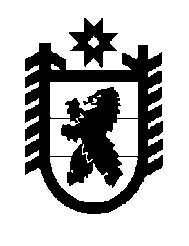 Российская Федерация Республика Карелия    РАСПОРЯЖЕНИЕГЛАВЫ РЕСПУБЛИКИ КАРЕЛИЯ1. Утвердить прилагаемый состав республиканской термино-орфографической комиссии при Главе Республики Карелия, образованной Указом Главы Республики Карелия от 29 мая 2003 года № 94                         «О республиканской термино-орфографической комиссии при Главе Республики Карелия».2. Признать утратившим силу распоряжение Главы Республики Карелия от 10 июня 2010 года № 431-р (Собрание законодательства Республики Карелия, 2010, № 6, ст. 676).            Глава Республики  Карелия                                                             А.П. Худилайненг. Петрозаводск6 ноября 2014 года № 383-рУтвержден распоряжениемГлавы Республики Карелияот 6 ноября 2014 года № 383-рСОСТАВреспубликанской термино-орфографической комиссиипри Главе Республики Карелия________________Харитонова Е.Е.-заместитель Министра Республики Карелия по вопросам национальной политики, связям с общественными, религиозными объединениями и средствами массовой информации, председатель комиссииБаранова Т.А.-старший методист Ресурсного центра дистанционного образования государственного автономного профессио-нального образовательного учреждения Республики Карелия «Петрозаводский педагогический колледж»Бойко Т.П.-научный сотрудник сектора языкознания Федерального государственного бюджетного учреждения науки Институт языка, литературы и истории Карельского научного центра Российской академии наук (по согласованию)Васильева Н.В.-главный специалист Министерства образования Респуб-лики КарелияВарченя О.Н.-корреспондент редакции вещания на национальных языках филиала федерального государственного унитарного предприятия «Всероссийская государственная телевизионная и радиовещательная компания» «Государственная телевизионная и радиовещательная компания «Карелия» (по согласованию)Гиниятуллина М.Б.-член Карельской общественной региональной организа-ции «Общество вепсской культуры» (по согласованию)Жаринова О.М.-директор Государственного казенного учреждения Республики Карелия «Национальный архив Республики Карелия» Жукова О.Ю.-старший преподаватель кафедры прибалтийско-финской филологии филологического факультета федерального государственного бюджетного образовательного учрежде-ния высшего профессионального образования «Петроза-водский государственный университет», кандидат филологических наук (по согласованию)Еремеев А.В.-начальник службы информационных программ телевизионного и радиовещания на национальных языках филиала федерального государственного унитарного предприятия «Всероссийская государственная телевизионная и  радиовещательная компания» «Государственная телевизионная и радиовещательная компания «Карелия» (по согласованию)Зайцева Н.Г.-заведующая сектором языкознания Федерального государственного бюджетного учреждения науки Институт языка, литературы и истории Карельского научного центра Российской академии наук, доктор филологических наук (по согласованию)Иванова В.Я.-член Местной общественной организации Пряжинского национального муниципального района «Святозерские корни» по возрождению, сохранению и развитию культуры карелов-людиков (по согласованию)Ковальчук Н.И.-член Карельской Региональной Общественной Организации содействия сохранению людиковского языка и культурного наследия людиковского народа «Лююдин Везаажед» («Людиковские ростки») (по согласованию)Каракин Е.В.-преподаватель кафедры прибалтийско-финской филологии филологического факультета федерального государственного бюджетного образовательного учреждения высшего профессионального образования «Петрозаводский государственный университет» (по согласованию)Каракина В.И.-член Региональной общественной организации «Союз карельского народа» (по согласованию)Мелентьева О.А.-заместитель главного редактора газеты «Oma Мua» на карельском языке автономного учреждения Республики Карелия «Издательство «Периодика» (по согласованию)Мигунова Е.И.-начальник отдела Министерства Республики Карелия по вопросам национальной политики, связям с общественными, религиозными объединениями и средствами массовой информацииМиронова В.П.-старший научный сотрудник сектора литературы и фольклора Федерального государственного бюджетного учреждения науки Институт языка, литературы и истории Карельского научного центра Российской академии наук (по согласованию)Муллонен И.И.-директор Федерального государственного бюджетного учреждения науки Институт языка, литературы и истории Карельского научного центра Российской академии наук, доктор филологических наук, профессор (по согласованию)Новак И.П.-младший научный сотрудник сектора языкознания Федерального государственного бюджетного учреждения науки Институт языка, литературы и истории Карельского научного центра Российской академии наук, кандидат филологических наук (по согласованию)Огнева О.В.-ведущая программ объединенной редакции вещания на национальных языках филиала федерального государственного унитарного предприятия «Всероссийская государственная телевизионная и радиовещательная компания» «Государственная телевизионная и радиовещательная компания «Карелия» (по согласованию)Панкратьева Е.В.-учитель карельского языка муниципального бюджетного общеобразовательного учреждения Петрозаводского городского округа «Средняя общеобразовательная финно-угорская школа имени Элиаса Лённрота» (по согласованию)Пасюкова С.П.-заместитель председателя правления Карельской общественной региональной организации «Общество вепсской культуры» (по согласованию)Петрова И.В.-член Региональной общественной организации «Союз карельского народа» (по согласованию)Петрова Н.А.-учитель вепсского языка муниципального бюджетного общеобразовательного учреждения Петрозаводского городского округа «Средняя общеобразовательная финно-угорская школа имени Элиаса Лённрота» (по согласованию)Родионова А.П.-научный сотрудник сектора языкознания Федерального государственного бюджетного учреждения науки Институт языка, литературы и истории Карельского научного центра Российской академии наук, кандидат филологических наук (по согласованию)Синицкая Н.А.-главный редактор газеты «Oma Мua» на карельском языке автономного учреждения Республики Карелия «Издательство «Периодика» (по согласованию)Сотникова И.А.-главный редактор газеты «Kodima» на вепсском языке автономного учреждения Республики Карелия «Издательство «Периодика» (по согласованию)Спицына М.А.-редактор отдела газеты «Oma Мua» на карельском языке автономного учреждения Республики Карелия «Издательство «Периодика» (по согласованию)Строгальщикова З.И.-старший научный сотрудник сектора этнологии Федерального государственного бюджетного учреждения науки Институт языка, литературы и истории Карельского научного центра Российской академии наук, кандидат исторических наук (по согласованию)Филиппова Е.В.-редактор отдела газеты «Oma Мua» на карельском языке автономного учреждения Республики Карелия «Издательство «Периодика» (по согласованию)Чеснокова Н.В.-председатель правления Карельской региональной общественной организации защиты прав и законных интересов карелов-людиков «Карельский родник» (по согласованию)Чиркова Л.В.-корреспондент редакции вещания на национальных языках филиала федерального государственного унитарного предприятия «Всероссийская государственная телевизионная и радиовещательная компания» «Государственная телевизионная и радиовещательная компания «Карелия» (по согласованию)